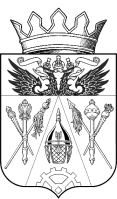 РОСТОВСКАЯ ОБЛАСТЬСОБРАНИЕ ДЕПУТАТОВИСТОМИНСКОГО СЕЛЬСКОГО  ПОСЕЛЕНИЯЧЕТВЕРТОГО  СОЗЫВАРЕШЕНИЕ№ 91Внести изменения в решение Собрания депутатов Истоминского сельского поселения от 22.08.2013 года № 37«Положение о бюджетном процессе в«Истоминском сельском поселения»Принято Собранием депутатовИстоминского сельского поселения                                  30 марта 2018 годВ соответствии с Бюджетным кодексом Российской Федерации,-Собрание депутатов Истоминского сельского поселенияРЕШАЕТ:1.Внести в решение «Положение о  бюджетном процессе в Истоминском сельском поселении» следующие изменения:1) статью 32 изложить в следующей редакции:«Статья 32. Принятие к рассмотрению проекта решения о  бюджете на очередной финансовый год и плановый период  Собранием депутатов Истоминского сельского поселения.1. Проект решения  о бюджете на очередной финансовый год и плановый период считается внесенным в срок, если он представлен в  Собрание депутатов Истоминского сельского поселения  не позднее 1 ноября текущего года и зарегистрирован в соответствии с Регламентом  Собрания депутатов Истоминского сельского поселения.2. После регистрации проект решения о бюджете на очередной финансовый год и плановый период (далее - также решение) в течение одного дня со дня его внесения в  Собрание депутатов Истоминского сельского поселения направляется председателю комиссии Собрания депутатов Истоминского сельского поселения, в предметы ведения которого входят вопросы принятия  бюджета поселения (далее – комиссия по бюджету, налогам и муниципальной собственности), который в течение одного дня со дня его получения проверяет соответствие представленных документов и материалов требованиям статьи 29 настоящего положения.3. Председатель Собрания депутатов Истоминского сельского поселения в течение одного дня на основание мотивированного представления председателя комиссии по бюджету, налогам и  муниципальной собственности принимает решение о рассмотрении проекта решения Собранием депутатов Истоминского сельского поселения или о его возвращении.4. Проект решения подлежит возвращению, если состав представленных документов и материалов не соответствует требованиям статьи 29 настоящего положения.Доработанный проект решения со всеми необходимыми документами и материалами должен быть представлен в Собрание депутатов Истоминского сельского поселения Администрацией Истоминского сельского поселения в пятидневный срок со дня принятия Председателем Собрания депутатов Истоминского сельского поселения  соответствующего решения и рассмотрен в установленном настоящим положением порядке.»2) дополнить статьей 32.1. «32.1.Распределение функций по рассмотрению проекта решения о бюджете поселения на очередной финансовый год и плановый период в Собрании депутатов Истоминского сельского поселения1. Одновременно с принятием решения о рассмотрении проекта решения Собранием депутатов Истоминского сельского поселения Председатель Собрания депутатов Истоминского сельского поселения назначает:1) ответственным за рассмотрение проекта решения о бюджете поселения на очередной финансовый год и плановый период комиссия по бюджету, налогам и муниципальной собственности;3) ответственными за рассмотрение проекта решения о прогнозном плане (программе) приватизации муниципального имущества Истоминского сельского поселения на очередной финансовый год и плановый период комитет по бюджету, налогам и муниципальной собственности.2. Проект решения о бюджете поселения на очередной финансовый год и плановый период, проект решения о прогнозном плане (программе) приватизации муниципального имущества Истоминского сельского поселения на очередной финансовый год и плановый период не позднее трех дней со дня принятия решений, указанных в части 1 настоящей статьи, направляются Председателем Собрания депутатов Истоминского сельского поселения в Контрольно-счетную палату Аксайского района для дачи заключения, комиссии по бюджету, налогам и муниципальной собственности для внесения замечаний и предложений к проекту решения в соответствии с Регламентом Собрания депутатов Истоминского сельского поселения»3)дополнить статьей 32.2.«Статья 32.2. Порядок подготовки к рассмотрению проекта решения о бюджете поселения на очередной финансовый год и плановый период Собранием депутатов Истоминского сельского поселения1. В течение двадцати дней со дня внесения проекта решения  в Собрание депутатов Истоминского сельского поселения Контрольно-счетная палата Аксайского представляют заключения на проект решения. 2. На основании полученного заключения комиссия по бюджету, налогам и муниципальной собственности в течение семи дней готовит свое заключение по указанному проекту решения, и выносит на рассмотрение   Собрания депутатов Истоминского сельского поселения проект решения о бюджете поселения  на очередной финансовый год и плановый период или об отклонении указанного проекта.»4)статью 32 изложить в следующей редакции: «Статья 46. Отчетность об исполнении  бюджета поселения1. Отчетность об исполнении  бюджета поселения может быть оперативной, ежеквартальной, полугодовой и годовой.2. Администрация Истоминского сельского поселения представляет в Собрание депутатов Истоминского сельского поселения  и Контрольно-счетную палату Аксайского района оперативный отчет об исполнении бюджета поселения по форме, установленной Министерством финансов Российской Федерации, до 20 числа месяца, следующего за отчетным.3. Отчет об исполнении бюджета поселения за первый квартал, полугодие и девять месяцев текущего финансового года утверждается Администрацией Истоминского сельского поселения и направляется в  Собрание депутатов Истоминского сельского поселения и Контрольно-счетную палату Аксайского района.       4. Годовой отчет об исполнении  бюджета поселения утверждается Собранием депутатов Истоминского сельского поселения в форме решения.       Непосредственное составление проекта решения об отчете об исполнении  бюджета поселения осуществляет сектор экономики и финансов Администрации Истоминского сельского поселения.2) статью 47 изложить в следующей редакции:«Статья 47. Годовой отчет об исполнении  бюджета поселения1. Ежегодно Администрация Истоминского сельского поселения представляет в Собрание депутатов Истоминского сельского поселения годовой отчет об исполнении  бюджета поселения  не позднее 1  мая текущего года.2. Порядок представления, рассмотрения и утверждения годового отчета об исполнении бюджета поселения устанавливается Регламентом  Собрания депутатов Истоминского сельского поселения в соответствии с Бюджетным кодексом Российской Федерации.»3) статью 48 изложить в следующей редакции:«Статья 48. Внешняя проверка годового отчета об исполнении  бюджета поселения1. Годовой отчет об исполнении бюджета до его рассмотрения в  Собрании депутатов Истоминского сельского поселения подлежит внешней проверке, которая включает внешнюю проверку бюджетной отчетности главных распорядителей средств  бюджета поселения и подготовку заключения на годовой отчет об исполнении  бюджета поселения.2.При обращении Собрания депутатов Истоминского сельского поселения внешняя проверка годового отчета об исполнении бюджета поселения может осуществляться Контрольно-счетной палатой Аксайского района.3. Главные распорядители средств бюджета поселения не позднее 1 апреля текущего финансового года представляют годовую бюджетную отчетность в Контрольно-счетную палату Аксайского района для внешней проверки.Результаты внешней проверки годовой бюджетной отчетности главных распорядителей средств бюджета поселения оформляются актами  по каждому главному распорядителю средств  бюджета поселения. 4. Внешняя проверка годового отчета об исполнении бюджета осуществляется  Контрольно-счетной палатой Аксайского района в порядке, установленном настоящим положением, с соблюдением требований Бюджетного кодекса Российской Федерации.5. Администрация Истоминского сельского поселения представляет отчет об исполнении  бюджета  поселения в Контрольно-счетную палату Аксайского района для подготовки акта на него не позднее 1 апреля текущего года. Подготовка акта на годовой отчет об исполнении  бюджета поселения проводится в срок, не превышающий 1 месяца.6. Контрольно-счетная палата Аксайского района  готовит акт на отчет об исполнении бюджета поселения с учетом данных внешней проверки годовой бюджетной отчетности главных распорядителей бюджетных средств.7. Акт на годовой отчет об исполнении бюджета поселения представляется Контрольно-счетной палатой Аксайского района в Собрание депутатов Истоминского сельского поселения с одновременным направлением Главе администрации  Истоминского сельского поселения.»4) статью 49 изложить в следующей редакции:«Статья 49. Принятие к рассмотрению проекта решения об отчете  об исполнении  бюджета поселения   Собранием депутатов Истоминского сельского поселения1. Председатель Собрания депутатов Истоминского сельского поселения в течение одного дня на основание акта на годовой отчет об исполнении бюджета поселения предоставленный Контрольно-счетной палатой Аксайского района принимает решение о рассмотрении проекта решения об отчете об исполнении бюджета поселения Собранием депутатов Истоминского сельского поселения.»         2.Опубликовать настоящее решение в периодическом печатном издании «Вестник Истоминского сельского поселения».         3.Разместить настоящее решение на официальном сайте Администрации Истоминского сельского поселения.          4.Контроль за исполнением решения возложить на заместителя председателя Собрания депутатов Истоминского сельского поселения Карбаева Г.В. Председатель Собрания депутатов -  глава Истоминского сельского поселения                                       С. И. Будко